Acti	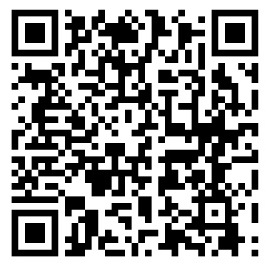 